1.Napiši odgovarajući rečenični znak na kraju rečenice.Igramo se u parku                        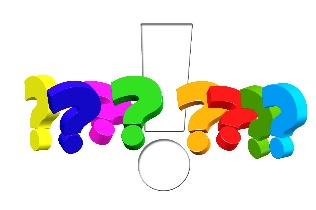 Tko će doćiDanas pada kišaSretan rođendanKoliko je sati2. Napiši po jednu izjavnu, upitnu i uskličnu rečenicu:IZJAVNA REČENICAUPITNA REČENICAUSKLIČNA REČENICA